Dokumentnamn: Vem omfattas av riktlinjenDenna riktlinje gäller tillsvidare för Legitimerade sjuksköterskor inom kommunal hälso- och sjukvårdSjuksköterskans ansvarSjuksköterskan ansvarar för att bedöma och avgöra när läkare behöver kontaktas eller ambulans ska tillkallas.Kontakt med ansvarig läkare skerdagtid med patientens ansvariga läkare/vårdcentral enligt gällande läkaravtal jourtid med beredskapsjouren Läkarjouren enligt gällande avtal SBAR kommunikationsmodell används vid kontakt mellan yrkesgrupperna.Bedömning och åtgärderI sjuksköterskans bedömning ingår att identifiera huvudproblemet; inhämta anamnes och aktuell medicinering samt kontrollera och bedöma vitala parametrar. Som stöd vid bedömning av patientens tillstånd kan beslutsstöd som till exempel VISAM användas.


Bedöm om patientens tillstånd är så allvarligt att;
•	ambulans omgående ska tillkallas 
•	ansvarig läkare/jourläkare behöver kontaktas 
•	anhöriga ska kontaktas direkt eller vid ett senare tillfälleKoppling till andra styrande dokumentHälso- och sjukvårdsförordningen (2017:80)
Ledningssystem för systematiskt kvalitetsarbete SOSFS 2011:9
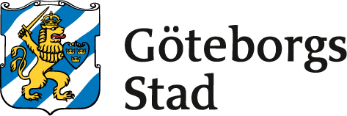 Beslutad av:
Gäller för:
Datum för beslutet:
Dokumentsort:
Giltighetstid:
Senast reviderad:
Dokumentansvarig:
